(Your Organization)Clothing/Shoe Donation FundraiserDate/Time: 	(Date-s)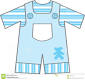 Drop off Donations: 	(Drop off location address)Contact Info:	(Contact name)	Phone:   	Email:  (Your Organization)
will receive money for every pound collected! Please ensure all items donated are in good, usable condition and in bags.  The items collected are NOT SHREDDED and are sent to those in need in third world countries. Acceptable ItemsClothes & Shoes:  All sizes (no winter items or high heels)Accessories:  Belts, Purses, Backpacks, Ball Caps   Toys: Soft or Hard Toys, 14 inches or smaller Linens:  Bedsheets, Bedspreads, Blankets, Curtains, TowelsPlease refer to FLClothingDrive.com for more information.